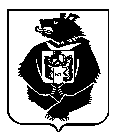 СОВЕТ ДЕПУТАТОВЧЕКУНДИНДИНСКОГО СЕЛЬСКОГО ПОСЕЛЕНИЯВерхнебуреинского муниципального района Хабаровского краяРЕШЕНИЕ23.06.2022 № 145с. Чекунда Об учете муниципального имущества и ведение реестра муниципального имуществаЧекундинского сельского поселения	В соответствии с приказом министерства экономического развития Российской Федерации от 30.08.2011 № 424 «Об утверждении Порядка ведения органами местного самоуправления реестров муниципального имущества», в целях организации учета муниципального имущества в соответствии с законодательством Российской Федерации, Хабаровского края, уставом Чекундинского сельского поселения, а также совершенствования механизмов управления и распоряжения этим имуществом  РЕШИЛ:	1.Утвердить формы (бланки) ведения реестра муниципального имущества Чекундинского сельского поселения  согласно приложений.	2. Контроль за исполнением настоящего постановления оставляю за собой.	3. Настоящее постановление вступает в силу после его официального опубликования (обнародования).Председатель Совета депутатов				         Чекундинского сельского поселенияГлава сельского поселения	                                               А.И. ЗацемирныйПриложение №1к решению  Совета депутатовот 23.06.2022 г. №145  ФОРМЫреестра муниципального имущества Чекундинского сельского поселенияРаздел 1. Карта учета 1 недвижимое имущество (здание, строение, сооружение или объект незавершенного строительства, земельный участок, жилое, нежилое помещение или иной прочно связанный с землей объект, перемещение которого без соразмерного ущерба его назначению невозможно, либо иное имущество, отнесенное законом к недвижимости).Руководитель правообладателя	  			                        подпись		                                                    Ф.И.ОДатаСпециалист поселения	               			                                  подпись		                                                    Ф.И.О.ДатаРаздел 2. Карта учета 2движимое имущество, акции, доли (вклады) в уставном (складочном) капитале хозяйственного общества или товарищества либо иное не относящееся к недвижимости имущество, стоимость которого превышает размер, установленный решениями представительных органов соответствующих муниципальных образований, а также особо ценное движимое имущество, закрепленное за автономными и бюджетными муниципальными учреждениями и определенное в соответствии с ФЗ от 03.11.2006 № 174-ФЗ, ФЗ от 12.01.1996 № 7-ФЗРуководитель правообладателя		                                  подпись		Ф.И.ОДатаСпециалист поселения					                 	подпись		Ф.И.О.датаРаздел 3. Карта учета 3муниципальное унитарное предприятие, муниципальное учреждение, хозяйственное общество, товарищество, акции, доли (вклады) в уставном (складочном) капитале которых принадлежат муниципальному образованию «Чекундинского сельское поселение», иных юридических лицах, в которых муниципальное образование « Чекундинское сельское поселение» является учредителем (участником)Руководитель правообладателя				                        подписьСпециалист поселения						                        подписьЗаявление в администрацию от правообладателяпрошу внести в реестр сведения об объектах учета ________________________________________________________________ (наименование объектов учета)Или прошу внести в реестр изменение сведений об объектах учета ________________________________________________________________(наименование объектов учета)________________________________________________________________(сведения об объектах учета)Руководитель правообладателя				               подпись		     Ф.И.ОДатаЖурналучета документов, поступивших для учета муниципального имущества Чекундинского сельского поселения в реестре муниципального имущества Чекундинского сельского поселенияВыписка из реестрамуниципального имущества Чекундинского сельского поселенияГлава поселения	          _______________             А.И. Зацемирный                                              подписьПриложение №2к решению  Совета депутатовот 23.06.2022 г. № 145СТРУКТУРАреестрового номера муниципального имущества Чекундинского сельского поселенияРеестровый номер муниципального имущества Чекундинского сельского поселения, присваиваемый объекту учета реестра муниципального имущества Чекундинского сельского поселения, состоит из 8 разрядов (8-разрядное число, состоящее из 4 цифровых групп):в которых указываются:- код Верхнебуреинского района на территории Хабаровского  края- признак, относящий объект учета к правообладателю;- признак, определяющий объект учета в разделе реестра;- порядковый номер объекта учета.II. Правила формированияреестрового номера муниципального имущества Чекундинского сельского поселенияОбщие положения1. Настоящие правила устанавливают единый порядок формирования реестрового номера муниципального имущества Чекундинского сельского поселения (далее – РН), в реестре муниципального имущества  сельского поселения.2. РН формируются соответствующим специалистом администрации.3. РН является уникальным номером и повторно не используется при присвоении РН иным объектам учета, в том числе в случае прекращения права муниципальной собственности Чекундинского сельского поселения на объект учета. Соответственно, объекту учета РН присваивается только один раз.4. РН составляет 8-значное число, которое состоит из 4 цифровых групп:1, 2 – 1 группа;3, 4 – вторая группа;5 – третья группа;6, 7, 8 – четвертая группа.Первая группа (две цифры) определяет код Верхнебуреинского района на территории Хабаровского края – 10 (является постоянным числом);Вторая группа (две цифры) определяет признак, относящий объект учета к правообладателю, (в случаях заполнения карты 3 имеет значение «00»);Третья группа (одна цифра) определяет признак, определяющий объект учета в разделе реестра, (может иметь значение «1» - для объектов недвижимости, «2» - для движимого имущества и «3» для правообладателя);Четвертая группа (три цифры) - порядковый номер карты объекта учета в соответствующем разделе реестра.Пример:Правообладатель, учтенный в разделе 3 реестра под порядковым № 22 имеет 1 объект недвижимого имущества и 2 объекта движимого имущества.Раздел 1 – РН 10 22 1 008;Раздел 2 – РН 10 22 2 006:                  РН 10 22 2 007;Раздел 3 – РН 10 00 3 022, гдеВ разделе 1 реестра «10» - код Верхнебуреинского района, «22» порядковый номер правообладателя в разделе 3 реестра, «1» отнесение объекта учета к разделу 1 реестра, «008» порядковый номер объекта учета в разделе 1 реестра;В разделе 2 реестра «10» - код Верхнебуреинского района, «22» порядковый номер правообладателя в разделе 3 реестра, «2» отнесение объекта учета к разделу 2 реестра, «006», «007» порядковые номера объектов учета в разделе 2 реестра;В разделе 3 реестра «10» код Верхнебуреинского  района, «00» определяет признак, относящий объект учета к правообладателю, «3» порядковый номер правообладателя в разделе 3 реестра, «022» порядковый номер правообладателя в разделе 3 реестра.Приложение № 3к решению  Совета депутатовот 23.06.2022 г. №145АДМИНИСТРАЦИЯ ЧЕКУНДИНСКОГО СЕЛЬСКОГО ПОСЕЛЕНИЯСВИДЕТЕЛЬСТВО
О ВНЕСЕНИИ В РЕЕСТР МУНИЦИПАЛЬНОГО ИМУЩЕСТВА   ________________________________________________________________(наименование объекта учета в родительном падеже)Выдано__________________________________________________________(полное наименование заявителя)     на основании его заявления от «___»_________202__г. и проведения процедуры учета.Указанному объекту «___»_________202__г. присвоен реестровый № ______.Свидетельство подлежит возврату в срок не более  пяти  дней  с  даты изменения формы  собственности  объекта  учета  или  прекращения  статуса юридического лица заявителя  либо  после  его  ликвидации.  Свидетельство возвращается с копией  основания  возврата  (договора  купли продажи, решения о ликвидации и т.п.).                  _________                     ________                           ______________МП           (должность                     (подпись)                                  (ф.и.о.)                руководителя) 	Приложение № 4к решению  Совета депутатовот 23.06.2022 г. № 145ПЕРЕЧЕНЬ ОБЪЕКТОВ НЕДВИЖИМОСТИПЕРЕЧЕНЬ ОБЪЕКТОВ ДВИЖИМОГО ИМУЩЕСТВАГлава поселения                _________________                            __________________________________	(ФИО)№ п/пНаименование показателяПоказатель1Реестровый номер1.1Дата присвоения реестрового номера2наименование недвижимого имущества3адрес (местоположение) недвижимого имущества4кадастровый номер муниципального недвижимого имущества5площадь, протяженность и (или) иные параметры, характеризующие физические свойства недвижимого имущества6сведения о балансовой стоимости недвижимого имущества;7сведения о начисленной амортизации (износе);8сведения о кадастровой стоимости недвижимого имущества;9реквизиты документов - оснований возникновения права муниципальной собственности на недвижимое имущество9.1дата документов10реквизиты документов возникновения иного вещного права (оперативное управление, хозяйственное ведение, безвозмездное пользование, постоянное (бессрочное) пользование) на недвижимое имущество10.1дата документов11сведения о правообладателе муниципального недвижимого имущества12сведения об установленных в отношении муниципального недвижимого имущества ограничениях (обременениях) 13сведения об основании возникновения ограничений (обременений)13.1дата14сведения об основании и дате прекращения ограничений (обременений)14.1дата№ п/пНаименование показателяПоказатель1Реестровый номер1.1Дата присвоения реестрового номера2наименование движимого имущества3сведения о балансовой стоимости движимого имущества4сведения о начисленной амортизации (износе)5реквизиты документов - оснований возникновения права муниципальной собственности на движимое имущество5.1 дата документов6реквизиты документов возникновения иного вещного права (оперативное управление, хозяйственное ведение, безвозмездное пользование, постоянное (бессрочное) пользование) на движимое имущество6.1дата документов7сведения о правообладателе муниципального движимого имущества8сведения об установленных в отношении муниципального движимого имущества ограничениях (обременениях) 9сведения об основании возникновения ограничений (обременений)9.1дата10сведения об основании и дате прекращения ограничений (обременений)10.1дата11наименование акционерного общества-эмитента11.1основной государственный регистрационный номер акционерного общества-эмитента11.2сведения о количестве акций, выпущенных акционерным обществом (с указанием количества привилегированных акций), 11.2.1сведения о количестве привилегированных акций11.3доля муниципального образования в уставном капитале, в процентах11.4номинальная стоимость акций12наименование хозяйственного общества, товарищества12.2основной государственный регистрационный номер хозяйственного общества, товарищества12.3размер уставного (складочного) капитала хозяйственного общества, товарищества 12.3.1доля муниципального образования в уставном (складочном) капитале, в процентах№ п/пНаименование показателяПоказатель1Реестровый номер1.1Дата присвоения реестрового номера2полное наименование юридического лица2.1организационно-правовая форма (ОКОПФ)3адрес (местонахождение)4основной государственный регистрационный номер государственной регистрации4.1дата5реквизиты документа - основания создания юридического лица (участия муниципального образования в создании (уставном капитале) юридического лица6идентификационный номер налогоплательщика (ИНН)7размер уставного фонда (для муниципальных унитарных предприятий)8размер доли, принадлежащей муниципальному образованию в уставном (складочном) капитале, в процентах (для хозяйственных обществ и товариществ)9данные о балансовой стоимости основных средств (фондов) (для муниципальных учреждений и муниципальных унитарных предприятий)10данные об остаточной стоимости основных средств (фондов) (для муниципальных учреждений и муниципальных унитарных предприятий)11среднесписочная численность работников (для муниципальных учреждений и муниципальных унитарных предприятий)пп/пдатаКоличество заявленийКоличество картКоличество копий документовПравообладательПримечание№ п/пНаименование показателяПоказатель1234567812345678Данные об объекте недвижимости на            202__  г.Данные об объекте недвижимости на            202__  г.Данные об объекте недвижимости на            202__  г.Данные об объекте недвижимости на            202__  г.Данные об объекте недвижимости на            202__  г.Данные об объекте недвижимости на            202__  г.Данные об объекте недвижимости на            202__  г.Данные об объекте недвижимости на            202__  г.Данные об объекте недвижимости на            202__  г.Данные об объекте недвижимости на            202__  г.Данные об объекте недвижимости на            202__  г.Данные об объекте недвижимости на            202__  г.Данные об объекте недвижимости на            202__  г.№п/пНаименование объекта недвижимости (произв. комплекс, соцкультбыт, незавершенное строительствоАдрес (памятник культуры и истории – да или нет)Основание нахождения объекта у юридического лицаИнвентарный номер объекта недвижимости, дата и номер паспорта БТИБалансовая стоимость (тыс. руб.)/ остаточная балансовая стоимость (тыс. руб.)Общая площадь (кв. м) / этажностьКадастровый (условный) номер / площадь земельного участка, гаобременение (тыс. руб.)обременение (тыс. руб.)обременение (тыс. руб.)Возможность приватизацииВозможность приватизацииВозможность приватизацииВозможность приватизации№п/пНаименование объекта недвижимости (произв. комплекс, соцкультбыт, незавершенное строительствоАдрес (памятник культуры и истории – да или нет)Основание нахождения объекта у юридического лицаИнвентарный номер объекта недвижимости, дата и номер паспорта БТИБалансовая стоимость (тыс. руб.)/ остаточная балансовая стоимость (тыс. руб.)Общая площадь (кв. м) / этажностьКадастровый (условный) номер / площадь земельного участка, гаГодовая арендная плата в бюджет / перечислено в бюджетСумма залога / дата окончания залогаиное   Номер и дата утверждения плана приватизации/ способ приватизациисрок продажи (квартал/год)ОграниченияНачальная цена123456789101112131415№№Реестровый номерСведения о правообладателе муниципального движимого имуществаНаименование движимого имуществаБалансовая стоимость (тыс. руб.)Начисленная амортизация (износ) (тыс. руб.)Дата возникновения права муниципальной собственности на движимое имуществоДата прекращения права муниципальной собственности на движимое имуществоОснование возникновения (прекращения) права муниципальной собственности на движимое имуществоСведения об ограничениях (обременениях) с указанием основания и даты их возникновения и прекращения